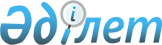 О внесении изменения и дополнений в постановление Правительства Республики Казахстан от 29 декабря 2007 года № 1353 "Об определении мер государственной поддержки категорий отечественных потенциальных поставщиков"
					
			Утративший силу
			
			
		
					Постановление Правительства Республики Казахстан от 24 декабря 2012 года № 1664. Утратило силу постановлением Правительства Республики Казахстан от 11 мая 2014 года № 470ПРЕСС-РЕЛИЗ      Сноска. Утратило силу постановлением Правительства РК от 11.05.2014 № 470.

      Правительство Республики Казахстан ПОСТАНОВЛЯЕТ:



      1. Внести в постановление Правительства Республики Казахстан от 29 декабря 2007 года № 1353 «Об определении мер государственной поддержки категорий отечественных потенциальных поставщиков» (САПП Республики Казахстан, 2007 г., № 50, ст. 626) следующие изменение и дополнения:



      в номенклатуре товаров (работ, услуг), закупаемых у отечественных потенциальных поставщиков, утвержденной указанным постановлением:



      в пункте 3:



      подпункт 16) изложить в следующей редакции:

      «16) рекламно-информационные и издательские услуги;»;



      дополнить подпунктами 17) и 18) следующего содержания:

      «17) услуги по предоставлению транспондеров Ku-диапазона частот космических аппаратов социально-экономического назначения;



      18) услуги связи и (или) телерадиовещания, предусматривающие применение фиксированной спутниковой связи в Ku-диапазоне частот, с использованием космической системы связи «KazSat» социально-экономического назначения.».



      2. Настоящее постановление вводится в действие c 1 января 2013 года и подлежит официальному опубликованию.      Премьер-Министр

      Республики Казахстан                       С. Ахметов
					© 2012. РГП на ПХВ «Институт законодательства и правовой информации Республики Казахстан» Министерства юстиции Республики Казахстан
				